Kva er ein «driftsbygning i landbruket»?Med omgrepet ”driftsbygning” meiner vi i denne samanhengen eit bygg som er naudsynt for den ordinære landbruksdrifta av ein landbrukseigedom. Dette gjeld mellom annan driftsbygningar for jordbruk, husdyrbruk, seterdrift, hagebruk, gartneri, skogsdrift, pelsdyravl, reindrift og yrkesfiske. I plan- og bygningsloven (pbl) § 11-7 punkt 5 a) er tiltak i landbruket fastsette som ”nødvendige tiltak for landbruk og reindrift og gårdstilknyttet næringsvirksomhet basert på gårdens ressurser”.Kva vi reknar som «driftsbygning i landbruket» og ikkje, er ikkje alltid opplagt. Vi nemner difor nokre døme på kva som fell inn under omgrepet og kva som fell utanom:Hageveksthus, siloar og landbruksverkstader reknast som «driftsbygning» så lengje dei blir brukt som ein del av landbruksdrifta. Men blir dei til dømes brukt til lager av landbruksmaskinar for sal, opplag eller liknande, fell dei utanfor. Husvære i samband med seterdrift eller skogsdrift blir rekna som ”driftsbygning i landbruket”. (Desse kan ikkje bli brukt til bustad eller fritidsbustad.) Våningshus og frittliggande garasjar for privatbilar eller andre køyrety, er ikkje ”driftsbygning i landbruket”. Bygg for fabrikkmessig produksjon og sal er heller ikkje ”driftsbygning i landbruket”. Dersom bygget har samanheng med landbruksproduksjon som skjer på garden, eller behovet for varer og tenester på garden, blir bygget likevel rekna som «driftsbygning». Eit potetpakkeri vil til dømes bli rekna som ein «driftsbygning» når det blir brukt til å pakke potetar frå eigen produksjon, men ikkje om potetane som blir pakka kjem frå andre. Bygg som blir brukt til oppstilling av hestar kan vere ein «driftsbygning», mens ein rein ridehall fell utanfor omgrepet.Avgrensinga mellom landbruksdrift og fabrikkmessig produksjon er som sagt ikkje alltid heilt klar. Det må difor bli gjort ei konkret vurdering i den einskilde saka. I vurderinga er det naturleg å ta omsyn til bruken av og storleiken på bygningen, omfanget av produksjonen og kva ulemper produksjonen fører med seg av lukt, støy og anna. Det er kommunale bygningsstyresmakter som må gjere denne vurderinga. Er du i tvil om det bygget du skal søkje om kjem inn under «driftsbygning i landbruket» eller ikkje, rår vi deg til å ta kontakt med kommunen. Sjå også rettleiaren Garden som ressurs.Kva for driftsbygningar i landbruket er unnatekne søknadsplikt og kva driftsbygningar må du søkje om?Når du skal byggje driftsbygning i landbruket er det tre ulike kategoriar som er aktuelle. Avhengig av storleiken og plasseringa av bygget, kan det vere at du: Kan byggje utan å søkje (altså ikkje søknadspliktig).Må søkje, men kan som tiltakshavar (tiltakshavar = byggherre/du som skal byggje) sjølv vere ansvarleg for søknaden og byggjearbeida.Må søkje og søknaden blir send inn av føretak som tek på seg ansvar som ansvarleg søkjar. Prosjektering og utføring må bli gjort av føretak som tek på seg ansvar som høvesvis ansvarleg prosjekterande og ansvarleg utførande. Eventuell kontroll må bli gjort av føretak som tek på seg ansvar for kontroll. Alle føretak som tek på seg ansvar må tilfredsstille krav til kvalitetssikring jf. SAK10 kapittel 10 og krav til utdanning og praksis jf. SAK10 kapittel 11. Her er tre tabellar med meir informasjon om dei ulike kategoriane:  Digital søknadDersom du skal søkje om løyve, tilrår vi at du sender elektronisk søknad gjennom ein av fleire søknadsportalar. Ved å bruke slike verkty får du på same tid ein betre kvalitetskontroll av søknaden. Mange kommunar har reduserte gebyr for søknader som sende inn via internett. Sjå dibk.no for oversyn over ulike søknadsportalar.Dei firesifra nummera i tabellen viser til blankettnummeret for byggesaksblanketten som du finn på Direktoratet for Byggkvalitet sine sider.Dei firesifra nummera i tabellen viser til blankettnummeret for byggesaksblanketten som du finn på Direktoratet for Byggkvalitet sine sider.Når kan du byrje å byggje?Om det du skal byggje ikkje er søknadspliktig, kan du byrje å byggje med ein gong du har avklara at vilkåra for unnatak for søknadsplikt er oppfylte. Du finn relevant informasjon i informasjonsarket som heiter «Kva som må vere i orden for at du skal kunne byggje garasjar eller små tilbygg utan å søkje».Om det du skal byggje er søknadspliktig kan du byrje å byggje tre veker etter at kommunen har fått søkanden, dersom følgjande vilkår er oppfylte etter  § 21-7 i plan- og bygningsloven: Søknaden er komplett, det vil seie at han inneheld all naudsynt informasjonOppføring av bygget er i samsvar med føresegner gjevne i eller i medhald av pbl (er i samsvar med arealplan eller dispensasjon er henta inn på førehand).Det er ikkje naudsynt med ytterlegare løyve, samtykke eller fråsegner frå anna ansvarleg styresmakt etter SAK10 § 6-2.At det ikkje ligg føre merknader frå naboar. *)•     Kommunen har ikkje gjeve deg melding om forlenga frist for sakshandsaminga etter SAK10 § 7-3.*) Dette vilkåret gjeld ikkje dersom tiltaket er slik at du som tiltakshavar kan søkje sjølv utan å bruke ansvarlege føretak. Sjå tabell 1 og pbl § 21-7 tredje ledd.Er ikkje desse vilkåra fylte, må du vente med arbeida til du har fått skriftleg løyve frå kommunen. Kommunen har då ein frist på 12 veker til å gje deg svar. Sjå pbl § 21-7. Når du har søkt om og fått løyve kan du ikkje ta i bruk det du har fått løyve til å bruksendre før du har fått ferdigattest, eventuelt mellombels bruksløyve.Send søknad til: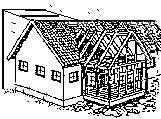 Ikkje søknadspliktig etter § 20-5 c) i plan- og bygningsloven (pbl)  og SAK10 § 4-1 a), b) og c) Ikkje søknadspliktig etter § 20-5 c) i plan- og bygningsloven (pbl)  og SAK10 § 4-1 a), b) og c) Kva bygg gjeld dette for?Kven er ansvarleg for kva?Frittliggjande byggverk som er knytte til drift av jordbruks-, skogbruks- eller reindriftsområde. SAK10 § 4-1 c) gjev følgjande føringar for desse bygga:Verken samla bruksareal (BRA) eller utbygd areal (BYA) kan vere over 15m2. Bygningen kan bli oppført i ein etasje. Han kan ikkje ha kjellar.For å vere frittliggjande må bygget vere plassert minst 1,0 m frå annan bygning på eigedomen.Andre mindre byggverk som er knytte til drift av jordbruks-, skogbruks- eller reindriftsområde.SAK10 § 4-1 a) gjev følgjande føringar for desse bygga:Ein einskild frittliggjande bygning på utbygd eigedom. Bygningen kan ikkje bli brukt som bustad.Verken samla bruksareal (BRA) eller utbygd areal (BYA) kan vere over 50m2. Mønehøgde kan ikkje vere over 4,0 m og gesimshøgde ikkje over 3,0 m. Desse høgdene blir målt ut frå gjennomsnittsnivået på det ferdig planerte terrenget rundt bygningen.Bygningen kan bli oppført i ein etasje. Han kan ikkje ha kjellar.Bygningen kan bli plassert inntil 1,0 m frå nabogrense og annan bygning på eigedomen.Bygningen må ikkje bli plassert over leidningar i grunnen.Mindre tilbygg til driftsbygning Jf. SAK10 § 4-1 b) der verken samla bruksareal (BRA) eller utbygd areal (BYA) er over 15 m². Du må plassere tilbygget minst 4,0 m frå nabogrense. (Annan avstand kan vere fastsett i arealplan.) NB! Unnatak frå søknadsplikta gjeld ikkje påbygg. Påbygg må bli søkt om etter § 20-3 i pbl. Føretak som har kvalifikasjonar som ansvarleg søkjar må sende inn søknaden.Du er sjølv ansvarleg for at tiltaket (tiltaket = det du skal byggje) følgjer føresegnene i plan- og bygningsloven med tilhøyrande forskrifter, arealplanar som kommuneplanen sin arealdel og reguleringsplan, og andre løyve. Tiltaket må heller ikkje kome i strid med anna regelverk (sjå SAK10 §6-2).Før du går i gang med å byggje tilrår vi at du informerer naboane dine.Når du er ferdig med å byggje må du seinast fire veker etter ferdigstilling informere kommunen om kva du har bygd og kvar på eigedomen bygget er plassert. Dette for at kommunen skal kunne oppdatere kart- og matrikkeldata. (Matrikkelen er det  offisielle eigedomsregisteret i Noreg.) Du kan bruke skjemaet Melding om bygning eller tilbygg som er unntatt søknadsplikt (skjema 5188)Meir informasjon om kva du må undersøkje og kven du må kontakte før du eventuelt kan byggje utan å søkje, finn du i informasjonsarket «Kva må vere i orden for at du skal kunne byggje garasje eller små tilbygg utan å søkje.» Døme på korleis måle møne- og gesimshøgde:Fleire målereglar, og meir fullstendig forklaring til desse, finn du i ein rettleiar som heiter H-2300 B Grad av utnytting - Beregnings- og måleregler, gjeven ut av Kommunal- og moderniseringsdepartementet. Denne ligg fritt tilgjengeleg på internett.      Søknadspliktige tiltak som du som tiltakshavar kan vere ansvarleg for sjølv etter plan- og bygningsloven § 20-4 b) og SAK10 § 3-2:Søknadspliktige tiltak som du som tiltakshavar kan vere ansvarleg for sjølv etter plan- og bygningsloven § 20-4 b) og SAK10 § 3-2:Kva bygg gjeld dette for?Kven er ansvarleg for kva?Oppføring, plassering, vesentleg endring, vesentleg reparasjon, riving av eller bruksendring til driftsbygning inntil 1000m2 bruksareal (BRA).  Tilbygg til driftsbygning om det totale arealet på bygningen inkludert tilbygget ikkje er over 1000 m2 bruksareal (BRA).  Eitt einskilt tilbygg på inntil 50 m2 til driftsbygning også om det totale bruksareal (BRA) er over 1000m2. Du kan sende inn søknaden sjølv som tiltakshavar. Du er ansvarleg for at tiltaket følgjer føresegnene i plan- og bygningsloven med tilhøyrande forskrifter, arealplanar som kommuneplanen sin arealdel og reguleringsplan, og andre løyve. Avstand til eigedomsgrense skal vere minst 4 m dersom ikkjeKommunen godkjenner at du byggjer nærare.ellerDu har skriftleg samtykke frå nabo til å byggje nærare. Annan avstand kan vere fastsett i arealplan, som til dømes kommuneplanen sin arealplan eller reguleringsplan.Kommunen kan føre tilsyn og be om at du mellom anna dokumenterer korleis krava i byggteknisk forskrift () blir følgde opp.      Send inn søknaden i eitt eksemplar. Ifølgje SAK10 § 5-4 skal han innehalde:    Send inn søknaden i eitt eksemplar. Ifølgje SAK10 § 5-4 skal han innehalde:Søknadsblankett 	                                                                                                                                   nr. 5153Søknadsblankett 	                                                                                                                                   nr. 5153Kvittering for nabovarsel og Opplysningar gjeve i nabovarsel. Du skal varsle naboar og gjenbuarar.     nr. 5155 og 5156 Dersom du søkjer om dispensasjon, må du varsle særskilt om dette. Du kan ikkje sende søknaden til kommunen før fristen for nabomerknader har gått ut. Du finn meir informasjon i informasjonsarket «Nabovarsel –innhald og varslingsmåtar».Kvittering for nabovarsel og Opplysningar gjeve i nabovarsel. Du skal varsle naboar og gjenbuarar.     nr. 5155 og 5156 Dersom du søkjer om dispensasjon, må du varsle særskilt om dette. Du kan ikkje sende søknaden til kommunen før fristen for nabomerknader har gått ut. Du finn meir informasjon i informasjonsarket «Nabovarsel –innhald og varslingsmåtar».Eventuelle merknader frå naboar med orientering om korleis desse eventuelt er tekne omsyn til.Eventuelle merknader frå naboar med orientering om korleis desse eventuelt er tekne omsyn til.Situasjonsplan med bygget teikna inn i målestokk. Kartgrunnlag må vere av nyare dato og du kan tinge det hos kommunen. Du finn meir informasjon i informasjonsarket «Situasjonsplan – kva krevst?»Situasjonsplan med bygget teikna inn i målestokk. Kartgrunnlag må vere av nyare dato og du kan tinge det hos kommunen. Du finn meir informasjon i informasjonsarket «Situasjonsplan – kva krevst?»Teikningar. Dei skal vere fagmessig gjort og i målestokk, t.d. 1:100. Teikningane skal vise snitt, fasadar og plan av alle etasjar samt dokumentasjon av estetisk tilpassing. Høgda på bygget (topp grunnmur) og tilhøvet til eksisterande og framtidig terreng skal vere synleg. Du finn meir informasjon i informasjonsarket «Teikningar – kva krevst?»Teikningar. Dei skal vere fagmessig gjort og i målestokk, t.d. 1:100. Teikningane skal vise snitt, fasadar og plan av alle etasjar samt dokumentasjon av estetisk tilpassing. Høgda på bygget (topp grunnmur) og tilhøvet til eksisterande og framtidig terreng skal vere synleg. Du finn meir informasjon i informasjonsarket «Teikningar – kva krevst?»    Erklæring om ansvarsrett for uavhengig kontroll dersom tiltaket er i tiltaksklasse 2 eller 3                                                     nr. 5181     Ikkje naudsynt om tiltaket er i tiltaksklasse 1, dersom ikkje kommunen krev det. (Korleis fastsetje tiltaksklasse finn du informasjon om i     DiBK sin rettleiar om uavhengig kontroll, pkt 10.3.)                 Erklæring om ansvarsrett for uavhengig kontroll dersom tiltaket er i tiltaksklasse 2 eller 3                                                     nr. 5181     Ikkje naudsynt om tiltaket er i tiltaksklasse 1, dersom ikkje kommunen krev det. (Korleis fastsetje tiltaksklasse finn du informasjon om i     DiBK sin rettleiar om uavhengig kontroll, pkt 10.3.)             Eventuelle fråsegner og avgjerder frå andre styresmakter som nemnt i SAK10 § 6-2 (vegstyresmakter osb.)Eventuelle fråsegner og avgjerder frå andre styresmakter som nemnt i SAK10 § 6-2 (vegstyresmakter osb.)Eventuell søknad om dispensasjon. Er søknaden avhengig av dispensasjon frå plangrunnlaget eller andre 
føresegner, er det krav om grunngjeven søknad etter § 19-1 i plan-og bygningsloven. Søknad om dispensasjon frå det generelle avstandskravet til nabogrensa er ikkje naudsynt dersom det ligg føre skriftleg samtykke frå den som det gjeld. Dette i medhald av § 29-4 i  plan-og bygningsloven og teknisk forskrift (TEK17) § 6-3. Du finn meir informasjon i informasjonsarket «Dispensasjon».Eventuell søknad om dispensasjon. Er søknaden avhengig av dispensasjon frå plangrunnlaget eller andre 
føresegner, er det krav om grunngjeven søknad etter § 19-1 i plan-og bygningsloven. Søknad om dispensasjon frå det generelle avstandskravet til nabogrensa er ikkje naudsynt dersom det ligg føre skriftleg samtykke frå den som det gjeld. Dette i medhald av § 29-4 i  plan-og bygningsloven og teknisk forskrift (TEK17) § 6-3. Du finn meir informasjon i informasjonsarket «Dispensasjon».Søknadspliktige tiltak med krav om ansvarlege føretak etter  § 20-3 i plan- og bygningslovenSøknadspliktige tiltak med krav om ansvarlege føretak etter  § 20-3 i plan- og bygningslovenKva bygg gjeld dette for?Kven er ansvarleg for kva?Større driftsbygningar enn dei som er nemnde i tabell 1 og 2. Føretak som tek på seg ansvar som ansvarleg søkjar må sende inn søknad om slike driftsbygningar.Send inn søknaden i eitt eksemplar. Ifølgje SAK10 § 5-4 skal han innehalde:Send inn søknaden i eitt eksemplar. Ifølgje SAK10 § 5-4 skal han innehalde:Søknadsblankett inkludert erklæring om ansvarsrett for søkjar	                                                                nr. 5174 og 5175Søknadsblankett inkludert erklæring om ansvarsrett for søkjar	                                                                nr. 5174 og 5175Kvittering for nabovarsel og Opplysningar gjeve i nabovarsel. Du skal varsle naboar og gjenbuarar            nr. 5155 og 5156 Dersom du søkjer om dispensasjon, må du varske særskilt om dette. Du kan ikkje sende søknaden til kommunen før fristen for nabomerknader har gått ut. Du finn meir informasjon i informasjonsarket «Nabovarsel –innhald og varslingsmåtar».Kvittering for nabovarsel og Opplysningar gjeve i nabovarsel. Du skal varsle naboar og gjenbuarar            nr. 5155 og 5156 Dersom du søkjer om dispensasjon, må du varske særskilt om dette. Du kan ikkje sende søknaden til kommunen før fristen for nabomerknader har gått ut. Du finn meir informasjon i informasjonsarket «Nabovarsel –innhald og varslingsmåtar».Eventuelle merknader frå naboar med forklaring på korleis desse eventuelt er tekne omsyn til.Eventuelle merknader frå naboar med forklaring på korleis desse eventuelt er tekne omsyn til.Situasjonsplan med bygget teikna inn i målestokk. Kartgrunnlag må vere av nyare dato og du kan tinge det hos kommunen. Du finn meir informasjon i informasjonsarket «Situasjonsplan – kva krevst?»Situasjonsplan med bygget teikna inn i målestokk. Kartgrunnlag må vere av nyare dato og du kan tinge det hos kommunen. Du finn meir informasjon i informasjonsarket «Situasjonsplan – kva krevst?»Teikningar. Dei skal vere fagmessig gjort og i målestokk, t.d. 1:100. Teikningane skal vise snitt, fasadar og plan av alle etasjar samt dokumentasjon av estetisk tilpassing. Høgda på bygget (topp grunnmur) og tilhøvet til eksisterande og framtidig terreng skal vere synleg. Du finn meir informasjon i informasjonsarket «Teikningar – kva krevst?»Teikningar. Dei skal vere fagmessig gjort og i målestokk, t.d. 1:100. Teikningane skal vise snitt, fasadar og plan av alle etasjar samt dokumentasjon av estetisk tilpassing. Høgda på bygget (topp grunnmur) og tilhøvet til eksisterande og framtidig terreng skal vere synleg. Du finn meir informasjon i informasjonsarket «Teikningar – kva krevst?»Gjennomføringsplan med oversyn over ansvarsområde delt inn i godkjenningsområde                                                                    nr. 5185
og etter tiltaksklassar, kontrollområde, ansvarlege føretak og gjennomføring av oppgåvene.Gjennomføringsplan med oversyn over ansvarsområde delt inn i godkjenningsområde                                                                    nr. 5185
og etter tiltaksklassar, kontrollområde, ansvarlege føretak og gjennomføring av oppgåvene.Erklæring om ansvarsrett for prosjekterande, utførande og eventuelt kontrollerande.                                                 nr. 5181Erklæring om ansvarsrett for prosjekterande, utførande og eventuelt kontrollerande.                                                 nr. 5181Eventuelle fråsegner og avgjerder frå andre styresmakter som nemnt i SAK10 § 6-2 (vegstyresmakter osb.)Eventuelle fråsegner og avgjerder frå andre styresmakter som nemnt i SAK10 § 6-2 (vegstyresmakter osb.)Eventuell søknad om dispensasjon. Er søknaden avhengig av dispensasjon frå plangrunnlaget eller andre 
føresegner, er det krav om grunngjeven søknad etter § 19-1 i plan-og bygningsloven. Søknad om dispensasjon frå det generelle avstandskravet til nabogrensa er ikkje naudsynt dersom det ligg føre skriftleg samtykke frå den som det gjeld. Dette i medhald av  § 29-4 i  plan-og bygningsloven og teknisk forskrift (TEK17) § 6-3. Du finn meir informasjon i informasjonsarket «Dispensasjon».Eventuell søknad om dispensasjon. Er søknaden avhengig av dispensasjon frå plangrunnlaget eller andre 
føresegner, er det krav om grunngjeven søknad etter § 19-1 i plan-og bygningsloven. Søknad om dispensasjon frå det generelle avstandskravet til nabogrensa er ikkje naudsynt dersom det ligg føre skriftleg samtykke frå den som det gjeld. Dette i medhald av  § 29-4 i  plan-og bygningsloven og teknisk forskrift (TEK17) § 6-3. Du finn meir informasjon i informasjonsarket «Dispensasjon».